Recommendation for Season Selection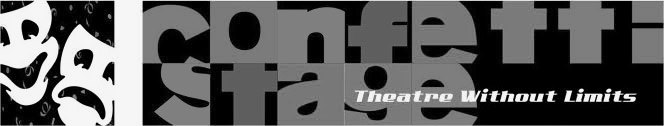 Show Title & Author: ___________________________________________Publisher: _______________________________  Cost of Rights: __________________Genre (Comedy, Drama, Musical, etc.): _____________  Cast Size  (M/F): ___________Pages and/or Running Time: ___________  Unit Set or Multiple Sets (how many): ____Period/Style: ____________________  Recommended by:  _______________________Recent local productions of this show  (list theaters and dates):Synopsis:Setting:Set Requirements (including # of scene changes and any elaborate props):Tech Requirements:Costume Requirements (if necessary): Are there any casting/technical/costuming/staging/audience challenges you foresee?Why did you recommend this show?How well does the show meet the goals of the following Mission Statement?  Our mission is to celebrate the diversities of human experience through thought-provoking, challenging productions.  We foster creative expression in a collaborative, inclusive environment that engages the Capital Region community.Can you recommend anyone for a production/design position in this show?